هوالأبهی - ای موقن به آيات اللّه اليوم اعظم امور و…حضرت عبدالبهاءاصلی فارسی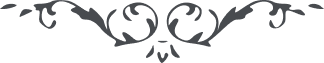 ٢٤٢ هوالأبهی ای موقن به آيات اللّه اليوم اعظم امور و اهمّ موادّ ثبوت بر عهد و پيمان الهی است و رسوخ بر ميثاق حضرت رحمانی اگر نفسی به عمل اوّلين و آخرين عامل و به علوم عالمين موصوف و متظاهر طرفة العين در ميثاق متهاون گردد به قدم اوّل راجع شود و چون ثابت گردد نار نور شود حمد خدا را که آن خانواده از بدايت امر اللّه در ظلّ کلمه الهيّه وارد و از کأس توحيد سرمست گشتند و مظهر الطاف و عنايت جمال مبارک بوده‌اند حال نيز اميد چنان است که آن دودمان سبب ثبوت و رسوخ دوستان بر عهد و پيمان گردند و علم ميثاق را بلند نمايند چه که افتتان و امتحان شديد است و البهاء عليک**.** پس تو شکر کن حضرت يزدان را که مورد خدمت جمال رحمن شدی و به عروه وثقای ايمان و پيمان متشبّثی و متمسّکی قسم به جمال مقصود که اليوم ثابتين را جنود ملکوت ابهی تأييد مينمايند و راسخين را اهل ملأ اعلی تقديس و تمجيد طوبی لکلّ راسخ امين و تعساً لکلّ متزلزل غيرمستقيم… 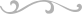 